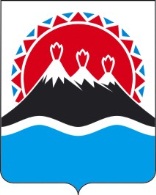 МИНИСТЕРСТВО  РЫБНОГО ХОЗЯЙСТВА КАМЧАТСКОГО КРАЯ(МИНРЫБХОЗ КАМЧАТСКОГО КРАЯ)ПРИКАЗ № ___г. Петропавловск-Камчатский                         	         «___» _______ 2020 годаПРИКАЗЫВАЮ:В соответствии с Законом Камчатского края от 20.11.2013 № 343 "О государственных гражданской службе Камчатского края"ПОСТАНОВЛЯЮ:Утвердить Положение о порядке выплаты отдельных дополнительных выплат государственным гражданским служащим Министерства рыбного хозяйства Камчатского края согласно приложению к настоящему приказу.2. Настоящий приказ вступает в силу через 10 дней после дня его официального опубликования.Министр									А.Г. ЗдетоветскийПриложение к приказу  Министерства рыбного хозяйства Камчатского края от _____________  № ________________Положение о порядке выплаты отдельных дополнительных выплат государственным гражданским служащим Министерства рыбного хозяйства Камчатского краяОбщие положенияНастоящее Положение определяет порядок и условия выплаты государственным гражданским служащим Министерства рыбного хозяйства Камчатского края ежемесячной надбавки к должностному окладу за особые условия государственной гражданской службы Камчатского края (далее – гражданская служба), премии за выполнение особо важных и сложных заданий, единовременной выплаты при предоставлении ежегодного оплачиваемого отпуска, материальной помощи и единовременных поощрений (далее – выплаты) государственным гражданским служащим Министерства рыбного хозяйства Камчатского края.  Выплаты производятся на основании приказа Министра рыбного хозяйства Камчатского края.Выплаты государственным гражданским служащим Министерства рыбного хозяйства Камчатского края производятся с учетом районного коэффициента и процентной надбавки за работу в районах Крайнего Севера и приравненных к ним местностях, установленных законом Камчатского края, в соответствии со сметой расходов на содержание соответствующего исполнительного органа государственной власти Камчатского края в пределах утвержденных на соответствующий период ассигнований, предусмотренных в краевом бюджете. Ежемесячная надбавка к должностному окладу за особые условия              государственной работыЕжемесячная надбавка к должностному окладу за особые условия гражданской службы является составной частью денежного содержания государственным гражданских служащих Министерства рыбного хозяйства Камчатского края и подлежит обязательной выплате в целях повышения заинтересованности гражданских служащих в результатах  своей профессиональной служебной деятельности и качестве выполнения основных должностных обязанностей гражданского служащего с учетом сложности, напряженности выполнения должностных обязанностей, специального режима служебного времени, опыта работы в замещаемой должности гражданской службы, профессионального уровня и компетентности при выполнении наиболее важных, сложных и ответственных работ.Ежемесячная надбавка к должностному окладу за особые условия гражданской службы в соответствии с постановлением Губернатора Камчатского края от 29.11.2013 № 137 "Об отдельных вопросах ежемесячного денежного вознаграждения лиц, замещающих государственные должности Камчатского края, и ежемесячного денежного содержания государственных гражданских служащих Камчатского края   устанавливается гражданским служащим в пределах предусмотренного на эти цели фонда оплаты труда в следующих размерах:по главной группе должностей гражданской службы:	а) категории «руководители» - от 120 до 150 процентов должностного оклада;	б) категории «специалисты» – от 90 до 120 процентов должностного оклада;	2) по ведущей группе должностей гражданской службы категории «специалисты» – от 60 до 90 процентов должностного оклада;	3) по старшей группе должностей гражданской службы категории «специалисты» – от 30 до 60 процентов должностного оклада.	2.3. При назначении на должность гражданской службы на период испытательного срока ежемесячная надбавка к должностному окладу за особые условия гражданской службы устанавливается в минимальном размере по соответствующей группе и категории должностей гражданской службы.Ежемесячная надбавка к должностному окладу за особые условия гражданской службы устанавливается ежегодно не позднее 1 января на основании предложений руководителей соответствующих структурных подразделений Министерства. Соответствующие предложения направляются Министру рыбного хозяйства Камчатского края не позднее 20 числа последнего месяца, предшествующего отчетному периоду. Ежемесячная надбавка к должностному окладу за особые условия гражданской службы выплачивается одновременно с выплатой денежного содержания за истекший месяц.Премия за выполнение особо важных и сложных задачПремирование гражданских служащих Министерства за выполнение особо важных и сложных заданий в целях их поощрения за результаты служебной деятельности и исполнение должностных обязанностей, в том числе в рамках реализации государственных программ и (или) проектов федерального и регионального уровня, а также в целях повышения эффективности деятельности гражданских служащих и уровня ответственности за выполнение возложенных на Министерство задач и функций осуществляется за определенный период (месяц, квартал, полугодие, 9 месяцев, год).Размер премии за выполнение особо важных и сложных задач устанавливается в процентном отношении к окладу месячного денежного содержания гражданского служащего либо в абсолютном выражении и максимальным размером не ограничивается.При определении размера премии за выполнение особо важных и сложных заданий учитываются: профессионализм и результативность в решении вопросов, входящих в компетенцию гражданских служащих Министерства в соответствии с их должностными регламентами;высокая исполнительская дисциплина по выполнению задач и реализации полномочий, возложенных на Министерство;выполнение в оперативном режиме большого объема внеплановой работы;эффективная и своевременная организация деятельности по выполнению особо важных и сложных заданий;наличие взыскания, предусмотренного статьями 57, 591 Федерального закона от 27.07.2004 «О государственной гражданской службе Российской Федерации».Гражданским служащим Министерства, проработавшим неполный период, принятый в качестве расчетного для начисления премии за выполнение особо важных и сложных заданий, в связи с временной нетрудоспособностью, нахождением в отпуске или увольнением, премия за выполнение особо важных и сложных задач начисляется за фактически отработанное время, за исключением премии, устанавливаемой в абсолютном выражении.Решение о премировании принимается на основании представления об оценке выполнения гражданскими служащими особо важных и сложных заданий, оформляемого по форме согласно приложению к настоящему приказу.Представления об оценке выполнения особо важных и сложных заданий гражданскими служащими готовятся непосредственными руководителями соответствующих гражданских служащих.Представления не позднее 20 числа текущего месяца направляются Министру.Единовременная выплата при предоставлении ежегодного                оплачиваемого отпускаЕдиновременная выплата производится гражданским служащим один раз в календарном году при предоставлении ежегодного оплачиваемого отпуска согласно утвержденному графику отпусков по письменному заявлению гражданского служащего.При разделении ежегодного оплачиваемого отпуска на части единовременная выплата производится один раз в любой из периодов предоставления ежегодного оплачиваемого отпуска.Единовременная выплата предоставляется в размере 50 процентов оклада денежного содержания гражданского служащего.В случае, если гражданский служащий не использовал в течение текущего календарного года право на ежегодный оплачиваемый отпуск и уволен с гражданской службы единовременная выплата производится за фактически отработанное время в текущем календарном году из расчета 1/12 годового размера единовременной выплаты за каждый полный месяц замещения должности гражданской службы в текущем календарном году.Порядок выплаты материальной  помощиГражданским служащим материальная помощь начисляется ежемесячно в размере 20,83 процентов оклада месячного денежного содержания гражданского служащего.Материальная помощь выплачивается ежемесячно в составе денежного содержания гражданского служащего, в том числе в период нахождения гражданского служащего в служебных командировках, в период участия гражданского служащего в мероприятиях по  профессиональному развитию, а также в период временной нетрудоспособности гражданского служащего (за исключением периода нахождения гражданского служащего в ежегодном оплачиваемом отпуске, в дополнительном отпуске с сохранением денежного содержания, либо в отпуске по уходу за ребенком).В случае временного отсутствия гражданского служащего на службе (кроме периода нахождения в ежегодном оплачиваемом отпуске, дополнительном отпуске с сохранением денежного содержания, в отпуске по уходу за ребенком, отпуске без сохранения денежного содержания, а также иных случаев, когда за гражданским служащим не сохраняется денежное содержание), материальная помощь выплачивается ему после выхода на службу за весь период временного отсутствия на службе.Гражданским служащим при наличии экономии фонда оплаты труда, утвержденного Министерству, выплачивается дополнительная материальная помощь в следующих случаях:в связи с государственной регистрацией заключения брака гражданским служащим;в связи с рождением ребенка у гражданского служащего;в связи со смертью близких родственников гражданского служащего (родителей, детей (в том числе усыновленных), супруга (супруги);в случае повреждения или утраты личного имущества гражданского служащего в результате стихийного бедствия, пожара, хищения или иных непредвиденных случаев;при необходимости приобретения гражданским служащим платных медицинских услуг и дорогостоящих лекарственных препаратов по медицинским показаниям.При возникновении одного и того же случая, из числа указанных в части 5.4 настоящего раздела, по которым за выплатой дополнительной материальной помощи могут обратиться одновременно несколько гражданских служащих, являющиеся членами одной семьи, решение о выплате материальной помощи принимается в отношении одного из них (по их выбору).Заявление гражданского служащего на имя Министра о выплате дополнительной материальной помощи с приложением документов, подтверждающих соответствующие обстоятельства, из числа указанных в части 5.4 настоящего раздела, согласовываются с подразделением по бухгалтерскому учету и отчетности и направляется вместе с подтверждающими документами Министру.Единовременные поощрения Единовременное поощрение выплачивается гражданским служащим за безупречное и эффективное гражданскую службу:в связи с награждением Почетной грамотой Губернатора Камчатского края – в размере 0,5 должностного оклада;в связи с награждением Почетной грамотой Законодательного Собрания Камчатского края – в размере 0,5 должностного оклада;в связи с выходом на пенсию – в размере трех месячных фондов оплаты труда. Размер единовременного поощрения в связи с выходом гражданского служащего на государственную пенсию за выслугу лет определяется по денежному содержанию гражданского служащего на день увольнения с гражданской службы.Единовременные поощрения в случаях, предусмотренных пунктами 1-2 части 6.1 настоящего раздела, выплачиваются гражданским служащим по представлению Главного управления государственной службы Губернатора и Правительства Камчатского края.Отдел правового обеспечения совместно с отделом экономики и аналитики Министерства готовит:представление о выплате единовременного поощрения в случае, предусмотренном пунктом 1 части 6.1 настоящего раздела, - в течение 10 календарных дней со дня награждения гражданского служащего;представление о выплате единовременного поощрения в случае, предусмотренном пунктом 2 части 6.1 настоящего раздела, - в течение 10 календарных дней со дня поступления заявления гражданского служащего, награжденного Почетной грамотой Законодательного Собрания Камчатского края, о выплате единовременного поощрения и подтверждающих документов.